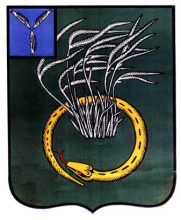 АДМИНИСТРАЦИЯПЕРЕЛЮБСКОГО МУНЦИИПАЛЬНОГО РАЙОНАСАРАТОВСКОЙ ОБЛАСТИР А С П О Р Я Ж Е Н И Еот 15  марта  2024  года  № 49с. ПерелюбО запрете выхода (выезда) людейна лед водных объектов в весенний период 2024 года.Во исполнение ч.3-5 ст.6, ст.27 Водного кодекса Российской Федерации , Федерального закона от 21декабря 1994 года  №68-ФЗ «О защите населения и территорий от чрезвычайных ситуаций природного и техногенного характера»,  п. 24 ст. 15 Федерального закона от 06 октября 2003 года № 131-ФЗ «Об общих принципах организации местного самоуправления в Российской Федерации», с целью обеспечения охраны жизни и здоровья людей на водных объектах, находящихся на территории Перелюбского  муниципального района:1.Запретить выход и нахождение людей на льду водных объектов, в границах Перелюбского муниципального района в весенний период 2024 года с 25 марта. 2. Запретить выезд транспортных средств на лед водных объектов, находящихся на территории Перелюбского муниципального района в весенний период 2024 года с 25 марта. 3. Рекомендовать руководителям общеобразовательных и культурных учреждений муниципального района провести разъяснительную работу среди детей и подростков, а также руководителям предприятий и организаций независимо от форм собственности, расположенных на территории Перелюбского муниципального района, довести настоящее распоряжение до трудовых коллективов и принять меры, направленные на предотвращение случаев гибели людей на водных объектах в весенний период 2024 года.4.Рекомендовать главам муниципальных образований обеспечить выставление запрещающих аншлагово запрете выхода (выезда) на лед в опасных местах, определенных в соответствии с принятыми нормативными правовыми актами в установленные сроки и взять под контроль их целостность на весь весенний период.5. Рекомендовать главам муниципальных образований профилактическую работу с населением по правилам безопасности поведения людей на льду проводить на регулярной основе. Доводить на сходах граждан до населения правила безопасного поведения граждан на льду водоёмов. Информировать об опасности выхода на лёд, правилах оказания первой помощи при провалах6. Главному специалисту по информатизации разместить настоящее распоряжение на сайте администрации Перелюбского муниципального района в информационно-телекоммуникационной сети «Интернет».        7. Контроль за исполнением настоящего распоряжения возложить на первого заместителя Главы администрации Перелюбского муниципального района Степанова А.И.Глава Перелюбскогомуниципального  района                                                         Н.Г.Савельев
